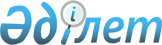 Об утверждении Положения о награждении Почетной грамотой Коксуского районаРешение Коксуского районного маслихата Алматинской области от 5 марта 2018 года № 27-2. Зарегистрировано Департаментом юстиции Алматинской области 28 марта 2018 года № 4605
      В соответствии с подпунктом 12-3) пункта 1 статьи 6 Закона Республики Казахстан от 23 января 2001 года "О местном государственном управлении и самоуправлении в Республике Казахстан" маслихат Коксуского района РЕШИЛ:
      1. Утвердить Положение о награждении Почетной грамотой Коксуского района согласно приложению к настоящему решению.
      2. Контроль за исполнением настоящего решения возложить на руководителя аппарата маслихата Коксуского района Кожабергенова Айдара Кожабековича.
      3. Настоящее решение вступает в силу со дня государственной регистрации в органах юстиции и вводится в действие по истечении десяти календарных дней после дня его первого официального опубликования. Положение о награждении Почетной грамотой Коксуского района 1. Общие положения
      1. Настоящее Положение о награждении Почетной грамотой Коксуского района разработано в соответствии с Законом Республики Казахстан от 23 января 2001 года "О местном государственном управлении и самоуправлении в Республике Казахстан" и определяет порядок награждения Почетной грамотой Коксуского района.
      2. Почетная грамота Коксуского района (далее - Почетная грамота) является важным моральным стимулом, выражением общественного признания плодотворной деятельности граждан.
      3. Почетной грамотой награждаются граждане Республики Казахстан и иностранные граждане имеющие не менее 5 лет стажа в сфере деятельности за значительные достижения в экономике, в социальной сфере, науке, культуре, образовании, здравоохранении, в воинской и государственной службе, в общественной, государственной, благотворительной деятельности. 2. Порядок награждения Почетной грамотой
      4. Представление к награждению акиму Коксуского района вносят местные представительные и исполнительные органы, творческие союзы, трудовые коллективы и другие организации.
      5. Ходатайство о награждении Почетной грамотой оформляется на государственном и русском языках с указанием фамилии, имени, отчества (при наличии), даты рождения, сведений об образовании, места работы (с указанием полного наименования организации в соответствии с учредительными документами и полного наименования занимаемой должности на дату внесения ходатайства), сведений о трудовой деятельности, о наградах и почетных званиях.
      6. Неправильно оформленные и поступившие в срок менее чем за десять рабочих дней до награждения ходатайство к рассмотрению акима Коксуского района не принимается.
      7. Представление к очередной награде возможно только по истечении пяти лет со дня предыдущего награждения.
      8. Вручение Почетной грамоты производится в торжественной обстановке.
      Почетную грамоту вручает аким Коксуского района, а также от имени акима Коксуского района и по его поручению Почетную грамоту могут вручать акимы сельских округов и другие лица уполномоченные акимом Коксуского района.
      9. Почетная грамота подписывается акимом Коксуского района.
      10. Ведение документации и учет осуществляется аппаратом акима Коксуского района.
      11. О вручении Почетной грамоты составляется протокол вручения, подписывается лицом вручившим награду и скрепляется печатью органа, вручившего награду и в течение трех рабочих дней направляется в аппарат акима Коксуского района.
					© 2012. РГП на ПХВ «Институт законодательства и правовой информации Республики Казахстан» Министерства юстиции Республики Казахстан
				
      Председатель сессии маслихата

      Коксуского района

К. Алпысбаев

      Секретарь маслихата

      Коксуского района

А. Досымбеков
Приложение утвержденное решением маслихата Коксуского района от "5" марта 2018 года № 27-2